Goa Rainbow Trust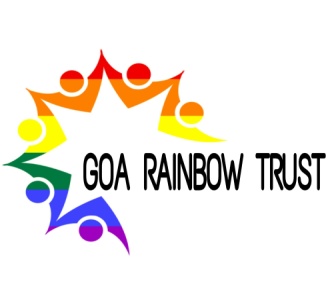             St. Britto’s apts, S7/8, @nd Floor, near New Mapusa clininc, Fiera Alth,Mapusa Bardez, Goa-403507Contact No.: 8552017179TRUST MEMBERSHIP APPLICATION FORM                    Goa Rainbow Trust            St. Britto’s apts, S7/8, @nd Floor, near New Mapusa clininc, Fiera Alth,Mapusa Bardez, Goa-403507Contact No.: 8552017179TRUST MEMBERSHIP APPLICATION FORM                    Goa Rainbow Trust            St. Britto’s apts, S7/8, @nd Floor, near New Mapusa clininc, Fiera Alth,Mapusa Bardez, Goa-403507Contact No.: 8552017179TRUST MEMBERSHIP APPLICATION FORM                    Goa Rainbow Trust            St. Britto’s apts, S7/8, @nd Floor, near New Mapusa clininc, Fiera Alth,Mapusa Bardez, Goa-403507Contact No.: 8552017179TRUST MEMBERSHIP APPLICATION FORM                    Goa Rainbow Trust            St. Britto’s apts, S7/8, @nd Floor, near New Mapusa clininc, Fiera Alth,Mapusa Bardez, Goa-403507Contact No.: 8552017179TRUST MEMBERSHIP APPLICATION FORM                    Goa Rainbow Trust            St. Britto’s apts, S7/8, @nd Floor, near New Mapusa clininc, Fiera Alth,Mapusa Bardez, Goa-403507Contact No.: 8552017179TRUST MEMBERSHIP APPLICATION FORM                    Goa Rainbow Trust            St. Britto’s apts, S7/8, @nd Floor, near New Mapusa clininc, Fiera Alth,Mapusa Bardez, Goa-403507Contact No.: 8552017179TRUST MEMBERSHIP APPLICATION FORM                    As the prospective trust members, you should be aware of the essence and motto of the trust. GRT is liberal creative space that works towards making changes in the society that matter, regarding LGBTQ+ community. When you join us as a trustee, you partake the moral and social responsibility regarding these the community and promise to work towards the uplifting them with an unbiased approach. As the prospective trust members, you should be aware of the essence and motto of the trust. GRT is liberal creative space that works towards making changes in the society that matter, regarding LGBTQ+ community. When you join us as a trustee, you partake the moral and social responsibility regarding these the community and promise to work towards the uplifting them with an unbiased approach. As the prospective trust members, you should be aware of the essence and motto of the trust. GRT is liberal creative space that works towards making changes in the society that matter, regarding LGBTQ+ community. When you join us as a trustee, you partake the moral and social responsibility regarding these the community and promise to work towards the uplifting them with an unbiased approach. As the prospective trust members, you should be aware of the essence and motto of the trust. GRT is liberal creative space that works towards making changes in the society that matter, regarding LGBTQ+ community. When you join us as a trustee, you partake the moral and social responsibility regarding these the community and promise to work towards the uplifting them with an unbiased approach. As the prospective trust members, you should be aware of the essence and motto of the trust. GRT is liberal creative space that works towards making changes in the society that matter, regarding LGBTQ+ community. When you join us as a trustee, you partake the moral and social responsibility regarding these the community and promise to work towards the uplifting them with an unbiased approach. As the prospective trust members, you should be aware of the essence and motto of the trust. GRT is liberal creative space that works towards making changes in the society that matter, regarding LGBTQ+ community. When you join us as a trustee, you partake the moral and social responsibility regarding these the community and promise to work towards the uplifting them with an unbiased approach. As the prospective trust members, you should be aware of the essence and motto of the trust. GRT is liberal creative space that works towards making changes in the society that matter, regarding LGBTQ+ community. When you join us as a trustee, you partake the moral and social responsibility regarding these the community and promise to work towards the uplifting them with an unbiased approach. Contact information (Fill in BLOCK LETTERS)Contact information (Fill in BLOCK LETTERS)Contact information (Fill in BLOCK LETTERS)Contact information (Fill in BLOCK LETTERS)Contact information (Fill in BLOCK LETTERS)Contact information (Fill in BLOCK LETTERS)Contact information (Fill in BLOCK LETTERS)First Name: Middle Name:Middle Name:Middle Name:Last Name:Last Name:Last Name:Email ID: Contact No.:Contact No.:Contact No.:D.O.B:D.O.B:Sex:Address:Address:Address:Address:Address:Address:Address:City:State:State:State:Zip:Zip:Zip:Employment:Organization: Organization: Organization: Position:Position:Position:Emergency contact	Emergency contact	Emergency contact	Emergency contact	Emergency contact	Emergency contact	Emergency contact	Full Name:Full Name:Relation:Relation:Contact No.: Contact No.: Contact No.: Past ExperiencePast ExperiencePast ExperiencePast ExperiencePast ExperiencePast ExperiencePast ExperienceSpecial skills or qualifications:Special skills or qualifications:Special skills or qualifications:Special skills or qualifications:Special skills or qualifications:Special skills or qualifications:Special skills or qualifications:Any previous experience with any other organization:       Any previous experience with any other organization:       Any previous experience with any other organization:       Any previous experience with any other organization:       Any previous experience with any other organization:       Any previous experience with any other organization:       Any previous experience with any other organization:       Organization: Organization: Organization: Organization: Organization: Organization: Organization: For Office Use (Applicants need not fill this)For Office Use (Applicants need not fill this)For Office Use (Applicants need not fill this)For Office Use (Applicants need not fill this)For Office Use (Applicants need not fill this)For Office Use (Applicants need not fill this)For Office Use (Applicants need not fill this)Department:Department:Department: Hierarchy:  Hierarchy:  Hierarchy:  Hierarchy: JD:JD:JD:JD:JD:Supervision:Supervision:  Signature of Member                                             Date of Submission                                                      Seal of Organization  Signature of Member                                             Date of Submission                                                      Seal of Organization  Signature of Member                                             Date of Submission                                                      Seal of Organization  Signature of Member                                             Date of Submission                                                      Seal of Organization  Signature of Member                                             Date of Submission                                                      Seal of Organization  Signature of Member                                             Date of Submission                                                      Seal of Organization  Signature of Member                                             Date of Submission                                                      Seal of OrganizationThe applications can reach us : Through the official email ID (goarainbowtrust@gmail.com), manually handed to Admin or on official trust address.Important notes :Attach a valid ID proof and a passport sized photo of yourself to the form.Any criminal charges or records can get in the way of your membership depending on their nature as the trust works on the principals of law. The applications can reach us : Through the official email ID (goarainbowtrust@gmail.com), manually handed to Admin or on official trust address.Important notes :Attach a valid ID proof and a passport sized photo of yourself to the form.Any criminal charges or records can get in the way of your membership depending on their nature as the trust works on the principals of law. The applications can reach us : Through the official email ID (goarainbowtrust@gmail.com), manually handed to Admin or on official trust address.Important notes :Attach a valid ID proof and a passport sized photo of yourself to the form.Any criminal charges or records can get in the way of your membership depending on their nature as the trust works on the principals of law. The applications can reach us : Through the official email ID (goarainbowtrust@gmail.com), manually handed to Admin or on official trust address.Important notes :Attach a valid ID proof and a passport sized photo of yourself to the form.Any criminal charges or records can get in the way of your membership depending on their nature as the trust works on the principals of law. The applications can reach us : Through the official email ID (goarainbowtrust@gmail.com), manually handed to Admin or on official trust address.Important notes :Attach a valid ID proof and a passport sized photo of yourself to the form.Any criminal charges or records can get in the way of your membership depending on their nature as the trust works on the principals of law. The applications can reach us : Through the official email ID (goarainbowtrust@gmail.com), manually handed to Admin or on official trust address.Important notes :Attach a valid ID proof and a passport sized photo of yourself to the form.Any criminal charges or records can get in the way of your membership depending on their nature as the trust works on the principals of law. The applications can reach us : Through the official email ID (goarainbowtrust@gmail.com), manually handed to Admin or on official trust address.Important notes :Attach a valid ID proof and a passport sized photo of yourself to the form.Any criminal charges or records can get in the way of your membership depending on their nature as the trust works on the principals of law. 